FENTON HIGH SCHOOL
GIRLS VARSITY BASKETBALLFenton High School Girls Varsity Basketball beat Holly Area Schools 49-42Friday, February 8, 2019
6:00 PM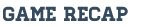 Chloe Idoni scored 22 points and grabbed 15 rebounds to lead Fenton to a 49-42 win over Holly. Lauren Murphy recorded 8 points, 3 rebounds and 3 steals. Korryn Smith added 8 points for the Tigers and Erin Conroy finished the night with 6 points. Overall, it was a great team effort. Fenton returns to action on Tuesday, February 12th as they host Flushing at 7:00.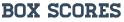 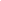 